Ispit održan 16.06.2020. su položili sledeći studenti:U tabeli ispod dati su sledeći predlozi zaključnih ocena. Usmeni ispit se neće održati za one koji su zadovoljni predloženom ocenom.Ukoliko neko nije zadovoljan predloženom ocenom , može da se najavi (putem mail-a asistentu) za usmeni, koji će biti 18.06.2020 u 12:00h ,  u učionici MI16.Novi Sad, 16.06.2020.				Predmetni nastavnikDr Dragan Rajnović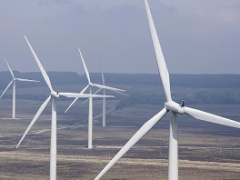 REZULTATI ISPITAELEKTROMAŠINSKI MATERIJALIRedni br.Br. indeksaPrezimeImeBr. bodovaI kolokvijumI kolokvijumI kolokvijumI kolokvijumI kolokvijumGT 6/2019UgricaBranko8,55GT 30/2019ObrićDragan8,25II kolokvijumII kolokvijumII kolokvijumII kolokvijumII kolokvijumGT 25/2019TrajkovskaLeona7,5R. br.Br. indeksaPrezimeImeUkupno bodovaZaklj. ocenaGT 25/2019TrajkovskaLeona617